24 October 2021                                                                                             Divine Office: Week 2OUR LADY OF LOURDES AND ST CECILIAParish Administrator:  Mgr. Francis JamiesonLandline: 01258 452051  Mobile: 07826 732493 Hospital RC Chaplains:Dorchester: Fr. Barry Hallett 01305 255198, Poole: Deacon Declan McConville 01202 442167 Newsletter: newsletterblandfordcatholics@yahoo.co.ukwebsite:   blandfordcatholics.org30th WEEK IN ORDINARY TIME YEAR B1Please keep in your prayers:  Keith Wareham;  Father Tom and all at the Care Home where he is Chaplain;  Jean Horsemanand all families of those suffering at this time.      MASS INFORMATION CORRECT AT THE TIME OF PUBLISHING BUT MAY BE SUBJECT TO CHANGE AT SHORT NOTICESaturday 9.30am October 23St John of Capestrano (Opt Mem)HOLY MASS 9.30am (EF)5.30pm HOLY MASS of SundaySunday October 24  9am  HOLY MASS WORLD MISSION SUNDAYMonday 9.30 am October 25 HOLY MASS  The Six Welsh Martyrs and their Companions Tuesday 6.30pm  October 26  HOLY MASS   St Chad and St Cedd  (Opt Mems)               Wednesday 9.30am October 27 HOLY MASS                   Thursday October  28  HOLY MASS  Ss Simon and Jude, Apostles  (FEAST)Friday 9.30am October 29  NO MASS Saturday October 30HOLY MASS 9.30am (EF)5.30pm HOLY MASS of SundayCLOCKS GO BACK ONE HOUR Sunday October 31  9am  HOLY MASS  ALL SAINTS (SOL) - there will be a retiring collection for World Missions this weekend -	We shall keep enhanced hygiene, cleaning, and safety measures in place..   WE SHOULD CONTINUE TO WEAR MASKS IN CHURCH. FRIDAY, OCTOBER 22ND., was the feast day of Pope St. John Paul II.  He was an outstanding Pope for his time, and certainly not a leader only for Catholics.  He was, of course, a brilliant teacher, and it was he who wrote Catechesi Trandendae on the handing-on of the faith, which begins: The Church has always considered catechesis one of her primary tasks.  He wrote the following lines, which is something we must certainly think about in the parish: 	“If catechesis is done well, Christians will be eager to bear witness to their faith, to hand it on to their children, to make it known to others, and to serve the human community in every way.”OCTOBER 24TH. IS WORLD MISSION SUNDAY, and there will be a collection the entire Church makes every year to support mission.	The need to stand alongside our missionaries in prayer and solidarity has never been so urgent and necessary.  In many areas of the world, they will be the first to respond to the physical and spiritual needs of our sisters and brothers who are suffering.  And every single donation from these worldwide Masses goes to support churches, hospitals, schools and vocations in countries where the Church is new, young or poor.	This is our chance to show love and solidarity to our global Church family. Through our prayers, we support missionaries everywhere in spreading the Good News. And by donating we respond to Christ’s call to feed the hungry and clothe the naked.	Missio is the Pope’s chosen charity for mission.  Missio works with local bishops, churches and missionary congregations, to distribute resources and funds fairly on the basis of need. And all of your donations go directly from England and Wales to the bishops in the mission territories: local church directly helping local church!         Thank you for helping us support churches, hospitals, schools and vocations around the world. ON MONDAY, NOVEMBER 1ST. AT 12 NOON Mass will be celebrated in the traditional Latin form for the Solemnity of All Saints.		Tuesday, November 2nd., is the feast of ALL SOULS.  On Tuesdays we celebrate Mass at 6.30pm, but at 9,30am on that day we can pray a litany for the departed, and afterwards go over to the cemetery to bless our graves and pray for the departed members of our parish there. FROM "COALITION FOR MARRIAGE"British born author, historian and academic, Carl Trueman, places real marriage at the heart of the culture war in his important book, The Rise and Triumph of the Modern Self.	Exploring how the phrase "I am a woman trapped in a man's body", [or "I am a man trapped in a woman's body"] has come to make "sense", Carl says that people are creating plastic identities that fly in the face of nature and reality.	"Eternal objective factors for identity are crumbling around us", and "online reality is beginning to trump authentic reality".  "Promiscuity and broken families", he say, are wreaking "havoc on the social fabric of inner cities".	The result is that concepts of family, Church, and nation are becoming highly contested.  His worry is that the notion of consent alone is not strong enough to deter further erosion of social taboos around issues such as incest and even pædophilia. 	Although "the levers of cultural influence are all in the hands of people who have no interest in promoting traditional marriage", it is still possible for society to pull back.	"We can," says Carl, make a difference "on a local level".	He says we should respectfully "refuse the myth of sexual identity" by speaking a writing where opportunities arise.  Crucially we should be involved in whatever way we can, because "to be silent or to sit back is effectively to default to the status quo".	At Coalition for Marriage, we know that real marriage makes sense and delivers the best outcomes for society.  We will not shrink back from standing up for it in the culture war.	We may be puzzled or angry about what is being said and done to destroy society and religion, but we must try to keep informed and fight against these forces.  If you do not know about it, you could start by looking at the Coalition website, which sets out their aims and beliefs: https://www.c4m.org.uk PARISH MEETING  As I spoke about at Masses last Saturday and Sunday, now that - one hopes - we can begin to get back to normal, I think it would be a very good idea to have a meeting in church of the whole parish.  I can only ask everyone to attend. It is not intended that it should be a long meeting, but I need your guidance and opinions about a few things that require practical decisions.  	I would like the meeting to be straight after Sunday Mass on Sunday, October 31st.  	There is a sheet of paper at the back of church for any suggestions or concerns people have to be discussed at the meeting.READING THE NEWS WITHOUT LOSING YOUR FAITH  I have a copy of this booklet from the Catholic Truth Society.  If you would like to read it ask Father Francis.WEEKLY OFFERINGS  £189.00.  PACT (PRISON ADVICE & CARE TRUST)  £184.60.  STANDING ORDERS - Amounts for September - Gift Aided £1,612.50, Non Gift Aided £100.00.  Thanks to all who contributed.   RuthWith blessings on every one of our parish family.Father  FrancisHYMN OF THE WELSH REFORMATION MARTYRSDavid Lewis, priest of Monmouthgladly in Usk met his end.As at Cardiff, Philip Evanswith John Lloyd, his holy friend.From the north did Saint John Robertsdie for Christ, a Martyr true,and Franciscan, Saint John Jones,from the noose to heaven flew.With these priests, to Rome so loyal,one more Saint of Wales did die.Richard Gwyn, the edict Royaldid at first its ways comply.But this man, of Wales a teacher,taught us now the better way.He renounced the Royal churches,chose with Rome alone to pray.Time hath passed upon our nation,the Old Faith no longer banned.Other Christians, once oppressive,now as friends beside us stand.This is not a day for gloating,Or for raising ancient wrong,but a day for celebratingloyal Saints whose faith proved strong.https://lastwelshmartyr.blogspot.com/2012/10/hymn-in-honour-of-six-welsh-martyrs.htmlANY  OTHER  BUSINESS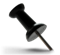 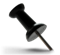   HALL REFRESHMENTS - If you purchase tea, coffee etc for the hall you are welcome to reimburse yourself from the collection tin and leave the receipt as proof of purchase or alternatively give the receipt to me and I will reimburse you by cheque. Or alternatively let me know stock needs replacing and I will buy what ever is needed.  There is no money in the tin as this has been emptied this week.  Next time it is emptied I will leave a float for this purpose. Ruth 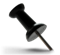 We welcome contributions to this newsletter from parishioners; please send in links to websites, hard copy, email pictures, prose or poetry, whether to inform or to entertain...."The tall one appeared to be in charge, that is, he did less work than the other, which is usually a sign of authority."- Spike Milligan, Puckoon(contributed by Avis)********************************"How could love not be made more fervent by the Rosary?  We meditate on the Suffering and Death of our Redeemer and the Sorrows of his afflicted Mother. Will we not make a return for the love received?" - St Pius XI  (contributed by Hilary)